Second Baptist Church of Mumford   Rev. Dr. Sean E. Tucker, Senior Pastor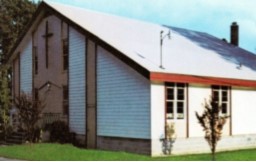 125th Anniversary Celebration WeekendFriday, November 4, 2016 – Open House – 5:00 pm to 8:00 pmSpecial Musical Performance by Guest Instrumentalist Yuressa HubbardSecond Baptist Church, 957 George Street, Mumford, NY*******************************************************************************Saturday, November 5, 2016 – Anniversary Banquet – 5:00 pmDoubleTree Hotel by Hilton*** - 1111 Jefferson Road, Rochester, NY  14623Guest Speaker – Dr. H. Beecher Hicks, Jr.Guest Soloist – Eli Wilson, Jr.Formal Attire – Black-Tie OptionalTickets: $60.00Contact Dr. Ruth Harris for tickets at (585) 538-4490 or e-mail at churchsecretary@secondbaptistmumford.org Deadline for ticket purchase is October 15th.*******************************************************************************Sunday, November 6, 2016 – Worship Service – 11:00 amSecond Baptist Church, 957 George Street, Mumford, NYGuest Speaker – Dr. H. Beecher Hicks, Jr.Guest Soloist – Eli Wilson, Jr.**********************************************************************************Hotel AccommodationsA block of rooms are available at a discounted rate of $129.00 for November 4 and November 5.  Reservations can be made by calling 585-475-1510 or 1-800-222-TREE (8733).  Refer to the group block rate for SBC 125th Anniversary.  Reservations can also be made by clicking on the link below.  The reservation deadline for the discounted rate is October 5, 2016.http://doubletree.hilton.com/en/dt/groups/personalized/R/ROCDTDT-SBC-20161104/index.jhtml*******************************************************************************Souvenir Journal Ads and Payment deadline is October 7, 2016.  Make Checks Payable to: Second Baptist Church Mumford.(See instructions on the Advertising sheet)*******************************************************************************For Updates Visit:  www.secondbaptistmumford.org 